Witajcie starszaki 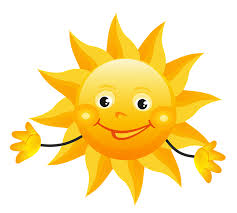 Dzisiaj już środaJaki dzień tygodnia był wczoraj?Jaki będzie jutro?Jaką mamy porę roku?Przypomnimy sobie dzisiaj kierunki i orientację w przestrzeni.Na początek piosenka - pokazywanka, którą dobrze znacie „Boogie Woogie”. https://www.youtube.com/watch?v=FGRMM_Vsh0g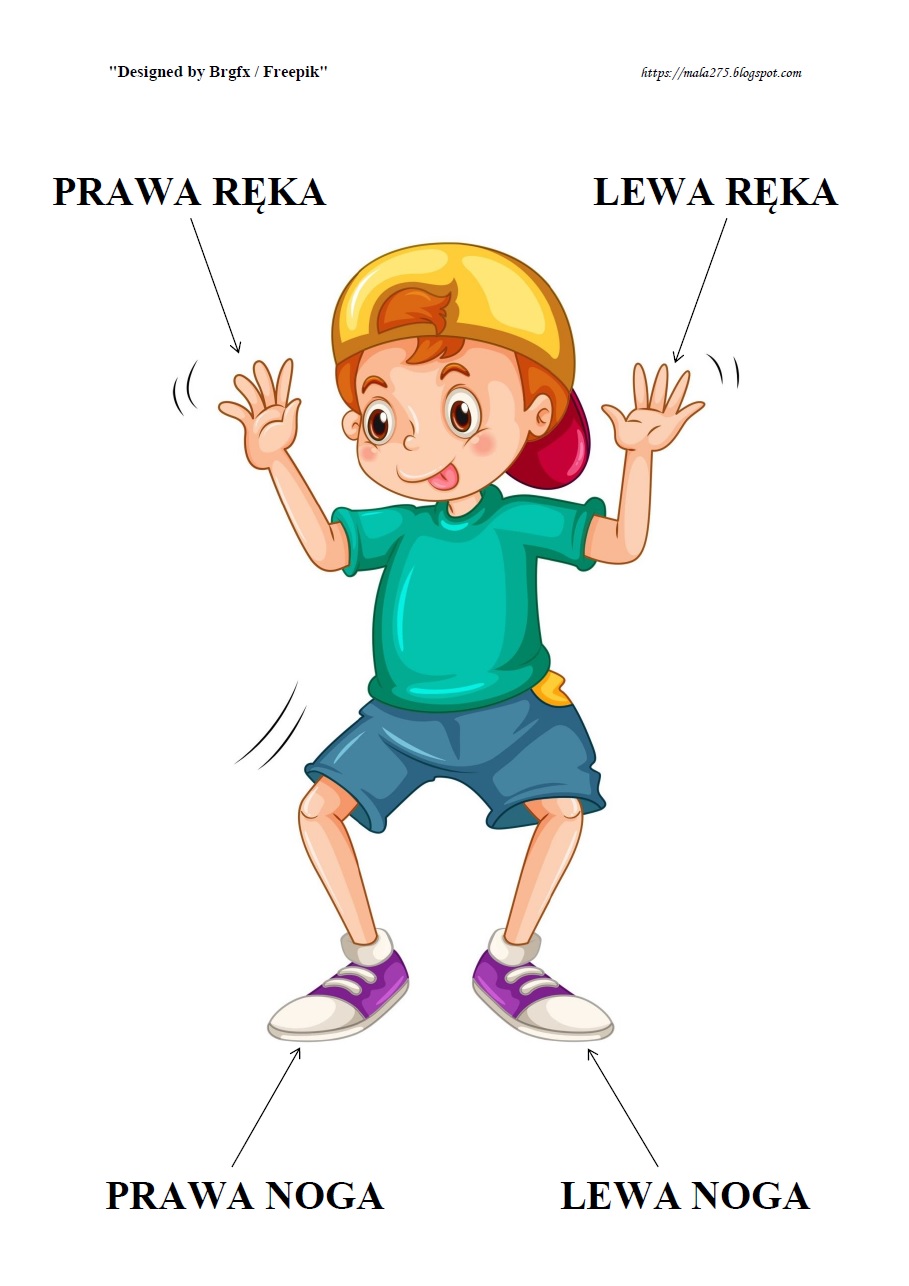 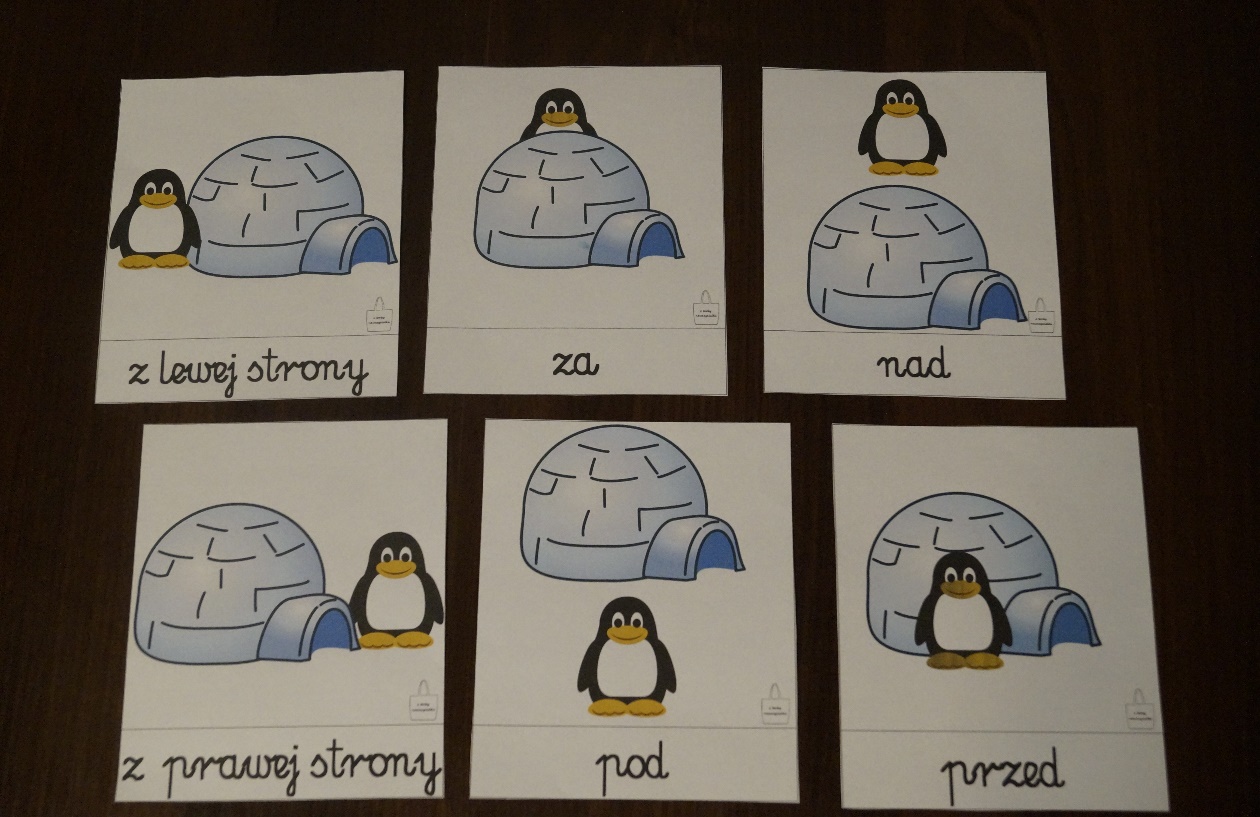 Ćwiczenie 1. Wytnij obrazki i naklej je w odpowiednim miejscu. 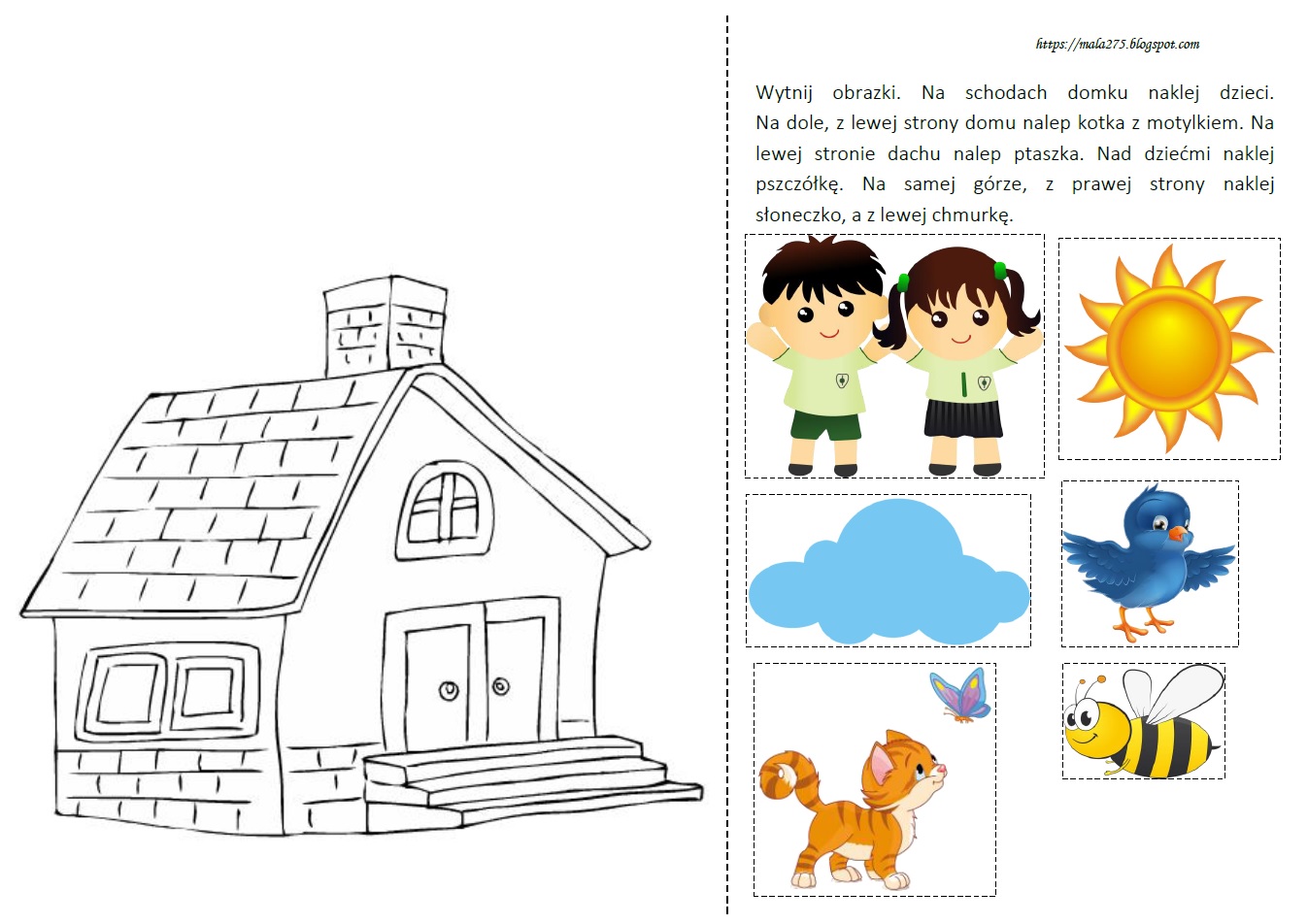 Ćwiczenie 2.  Pomóż pieskowi dojść do budy. Poruszaj się według wskazówek.                                   Mów głośno, w którą stronę rysujesz strzałkę. 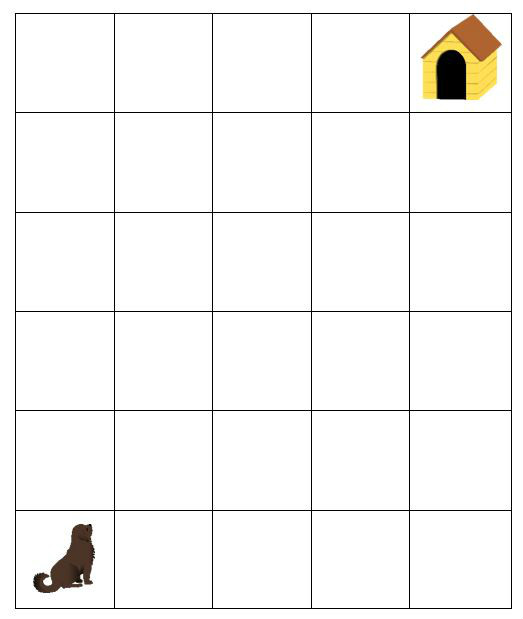 Ćwiczenie 3. Nazwij kolejne obrazki. Co słyszysz na początku każdego wyrazu?                                             Wpisz w okienkach litery odpowiadające usłyszanym głoskom i odczytaj hasło.Hasło: …………………………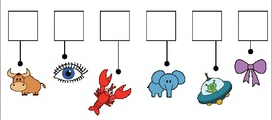 Wykonajcie ćwiczenia w KARTACH PRACY – str. 64Jeżeli macie czas i ochotę to możecie wykonać prace plastyczną – wydzieranka z papieru pt. „Wakacje nad morzem” – możesz wydrzeć z papieru plażę i morze, a pozostałe elementy np. ryby, statek, itp. dorysować lub wykleić z plasteliny . Miłej pracy !!